I am submitting the attached project approval deliverable as required by State Administrative Manual (SAM) Section 4920-4928.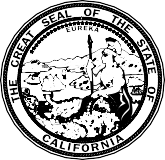 I certify:The Project Approval deliverable was prepared in accordance with Statewide Information Management Manual (SIMM) Section 19.The proposed information technology (IT) initiative is approved and represents our IT priorities.The proposed IT initiative is consistent with our IT strategy as expressed in our current Agency Information Management Strategy.I have reviewed and agree with the information in the attached project approval deliverable.I certify the acquisition of the applicable IT product(s) or service(s) required by our Agency/State entity that are subject to Government Code 11135 applying Section 508 of the Rehabilitation Act of 1973 as amended meets the requirements or qualifies for one or more exceptions.By signing and submitting this form, you are requesting the California Department of Technology to evaluate and consider your submission for approval. In addition, you are authorizing the California Department of Technology to recover costs incurred by the Department of Technology to evaluate the proposed project. [Government Code (GC) §11255, GC §11544, GC §11545, and GC 11546]California Department of Technology	1SIMM Section 19G Project Approval Executive TransmittalG.2 Preliminary Assessment Transmittal Template	January 2016SIMM Section 19GPreliminary Assessment TransmittalSIMM Section 19GPreliminary Assessment TransmittalSIMM Section 19GPreliminary Assessment TransmittalState Entity NameState Entity NameState Entity NameAgency Name (if Applicable)Agency Name (if Applicable)Agency Name (if Applicable)ProposalNameProposalNameDepartment of TechnologyProject NumberSubmission Deliverable (Check all that apply)Submission Deliverable (Check all that apply)Submission Deliverable (Check all that apply)☐Stage 2 Preliminary AssessmentStage 2 Preliminary Assessment☐Stage 3 Preliminary AssessmentStage 3 Preliminary Assessment☐Stage 4 Preliminary AssessmentStage 4 Preliminary AssessmentAPPROVAL SIGNATUREAPPROVAL SIGNATUREAPPROVAL SIGNATUREChief Information OfficerChief Information OfficerDate SignedPrinted name: